                                                                                                               Republika e Kosovës                                                                           	     Komuna e Gjilanit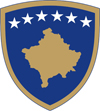 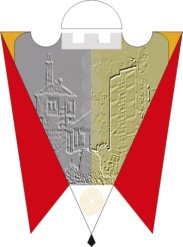 Republika Kosova                                                                              	     Opstina GnjilaneRepublic of Kosovo                                                                             	     Municipality of Gjilan                                                                                                                            Gilan BelediyesiP R O C E S V E R B A L            Nga  Seanca e gjashtë  ( VI ) e  Kuvendit të Komunës  së Gjilanit më  26.05.2022 në ora 13:00 Mbledhjen e Kryesoi  Arianit Sadiku, i cili para anëtarëve të Kuvendit propozoi këtë: R E N D    P U N EKonstatimi i prezencës së anëtarëve të Kuvendit dhe miratimi i procesverbalit nga seanca e kaluarPyetje dhe  përgjigjeRekomandimet e Komitetit për Politikë dhe Financa:Propozim vendimi për themelimin e Këshillit Komunal për Siguri në Bashkësi-KKSBPropozim vendimi për miratimin e propozimit të ekzekutivit të Komunës së Gjilanit për lidhjen e marrëveshjes për kryerjen e shërbimeve komunale me NPL “Tregu”Propozim vendimi për anulimin e vendimit për miratimin e Planit Zhvillimor Komunal 2021-2029Raporti i punës për vitin 2021 i Komisionit Komunal të aksionarëve në Ndërmarrjen Publike Lokale “Stacioni i Autobusëve” në GjilanRaporti i punës për vitin 2021 i Komisionit Komunal të aksionarëve në Ndërmarrjen Publike Lokale “Tregu” SH.A në GjilanPropozim vendimi për emërimin e anëtarëve të Komisionit komunal të aksionarëve në NPL “Stacioni i Autobusëve” në GjilanPropozim vendimi për emërimin e anëtarëve të Komisionit komunal të aksionarëve në NPL “Tregu” në GjilanPropozim vendimi për emërimin e anëtarëve të Komisionit komunal të aksionarëve në KRM “Ecohigjena” në GjilanTë ndryshmeNë mbledhje prezantuan: 34 këshilltar komunal, përveç këshilltarëve komunal në mbledhje prezantoi edhe Kryetari i Komunës Alban Hyseni, nënkryetarja e Komunës Leonora Morina Bunjaku, drejtorët e drejtorive komunale, mediat e shkruara dhe ato elektronike, përfaqësues të shoqërive civile,  OSBE-ja etj.Mungoi, Besim Guda.Ismajl Kurteshi- unë në cilësinë e anëtarit të komisionit për bursa, propozoj që sot të futet në rend të punës edhe zgjedhja e kryetarit të komisionit, pasi që ashtu siç jemi njoftuar, kryetarin e komisionit e zgjedh Kuvendi ose Kuvendi le t’ua bart këtë të drejtë komisionit në mënyrë që studentët mos të presin për fillimin e punë së komisionit  ju e dini sa e ndjeshme është kjo dhe kjo punë të kryhet sa më parë dhe studentët t’i marrim bursat.Sadri Arifi – Rregullorja për bursa nuk e thotë decidivisht zgjedhjen e Kryetarit për ndarjen e bursave, është praktikë që anëtarët e komisionit e zgjedhin vet kryetarin e komisionit, asnjëherë nuk ka ndodhur që Kuvendi me e zgjedh një Kryetar të komisionit, nëse ka mospajtime te anëtarët e komisionit rreth kryetarit të komisionit, atëherë kuvendi e zgjidh problemin Ismajl Kurteshi – do të thotë se praktika është në kundërshtim me Rregulloren  dhe Kuvendi ose le ta zgjedh kryetarin ose le t’ua bart këtë kompetencë komisionit, unë jam kundër praktikës së punës që është në kundërshtim me Rregulloren.Gentrit Murseli – unë dua të ndërhy të paktën për  dy çështje këtu, e para e punës në praktikën e punës së komisionit për bursa, mendoj se jam  kompetent me fol për këtë çështje dhe më duhet të them fatkeqësisht se në këtë term nuk është e vërtet së anëtarët e komisionit e kanë zgjedhur kryesuesin, të paktën në dy herët e para që kam marr pjesë edhe në vitin 2018 edhe në vitin 2019 edhe në vitin 2020, e kemi votuar dhe çdo herë kush ka qenë i pari në listë ka qenë kryesues dhe anëtarët tjerë kanë qenë pjesë e komisionit, nuk thuhet në Rregullore se kryesuesin e komisionit e vendosin anëtarët e komisionit. Kur është emëruar komisioni nga ana e Kuvendit, unë kam qenë i pari në listë, drejtoria e Arsimit më kanë njoftua si kryesues i komisionit, e kam thirr mbledhjen e parë, e kam thirr edhe të dytën dhe e kam parë se nga LVV, po kanë dëshirë me e marr kryesuesin e komisionit meqë në Rregullore thuhet se Kryesuesi i komisionit  nuk e ka asnjë kompetencë  më shumë së sa anëtarët e komisionit edhe unë jam pajtuar që në Kuvend të votohet një vendim i cili e zgjedh z. Kurteshin kryesues të komisionit, ne si LDK do ta votojmë, asgjë këtu nuk ka të keqe, nuk është ndalur puna e komisionit, por puna është ndalur arsyeja e kërkesës nga LVV, që fatkeqësisht ka qenë i pa koordinuar me Drejtorinë e Arsimit dhe Vendimin e Kryetarit, ku përfaqësuesi i komisionit nga LVV, kërkon ndryshimin e kritereve të Rregullores pasi që ka filluar puna në komision. Është mirë që sot të qartësohet edhe kjo, edhe puna e komisionit.Sadri Arifi- nuk jam i interesuar që të shtroj debat lidhur me këtë çështje, se është shumë e pa rëndësishme. Nuk është e vërtet që ai që është në listë i pari të jetë edhe anëtarë i komisionit, të qenurit i pari në listë, nuk do të thotë që të jetë edhe kryesues i Komisionit, nuk ka qenë praktikë që i pari në listë të jetë kryesues i  komisionit,  ju e keni bërë atë praktikë jo Kuvendi ka mund që një anëtarë i komisionit të jetë i pari në listë edhe nga subjektet që kanë edhe një anëtarë të vetëm në kuvend. Por që keni shumë mosmarrëveshje Kuvendi ja’ u zgjidh problemin nuk është asnjë privilegj me qenë kryesues i komisionit. Kuvendi nuk ka zgjedhur asnjëherë kryesues të Komisionit as nuk ka thënë që i pari që është në listë është kryesues i komisionit.Ismajl Kurteshi – së pari ne nuk kemi pasur nevojë të koordinohemi me DKA-në, sepse ky komision është trup e  Kuvendit, nuk është e DKA-së. Unë kam pyetur se kush është ai që e ka paraqit emrin i pari askush nuk është përgjigjur d.m.th. është një anonimus që e ka caktuar kryesuesin e komisionit që është krejt absurd. Nuk është dëshirë e z. Kurteshit atij apo këtij, por kryesuesi është ai që i merr votat nga ana e Kuvendit dhe ai është legjitim. Puna është ndërprerë sepse nuk ka pasur kryesues do ta zgjedhim kryesuesin dhe do të vazhdojmë punën menjëherë prej nesër.Avdyl Aliu – sa i përket komisionit të bursave mendoj se u shteren diskutimet veç mbetet që të futet si pikë diskutimi në Kuvend. Dua  t’i uroj Nazim Gagicën dhe Ardita Ukshinin për zgjedhjet që i kanë pasur në Gjilan, posaçërisht e uroj Nazimin për zgjedhjen Kryetar i subjektit të AAK-së.Vërejtja ime ka të bëjë me shtyrjen e seancës njoftimi dhe arsyetimi i shtyrjes së seancës nuk është i plotë që është dërguar nga sekretaria e Kuvendit, duhet të dihet fajtori deri në fund për shtyrjen e seancës, prandaj unë para jush do ta potencoj fajtorin për shtyrjen e seancës, fajtori i shtyrjes së seancës është ish Kryetari Haziri, që ka përformu mjaft mirë gjatë qeverisjes në vitin 2020, në bazë të kësaj performance, Komuna e Gjilanit e ka fituar një grand prej 864000€, dhe kjo ka shkaktua një ndërhyrje në punën tonë të përditshme si Kuvend. Po ju paralajmëroj se një gjynah të tillë ka me shkaktua edhe një herë atëherë kur do të bëhet vlerësimi i performancës për vitin 2022. Nuk e di a të shprehim indinjatë apo falënderim për ish kryetarin Haziri vlerësoni ju.Rreth rendit të ditës unë propozoj që pika 3.3 Propozim vendimi për anulimin e vendimit për miratimin e Planit Zhvillimor Komunal 2021-2029, të shtyhet për një nga seancat e ardhshme. Arsyeja nuk i ka kaluar procedurat nuk ka kaluar nëpër Komitetet përkatëse. Është një plan që është miratuar dhe i ka kaluar të gjitha procedurat që kërkohen për një plan.Krenare Latifi Kqiku – sa i përket rendit të punës së Kuvendit, unë propozoi që tri pikat e fundit të shtyhen për seancën e radhës meqenëse ka mjaft pika të rendit të punës për diskutim dhe është menduar që të futen një apo dy pika shtesë për diskutim. Propozimi im është që nga rendi i punës të hiqen pikat: 3.6,3.7 dhe 3.8, Propozim vendimi për emërimin e anëtarëve të Komisionit komunal të aksionarëve në NPL “Stacioni i Autobusëve” në GjilanPropozim vendimi për emërimin e anëtarëve të Komisionit komunal të aksionarëve në NPL “Tregu” në GjilanPropozim vendimi për emërimin e anëtarëve të Komisionit komunal të aksionarëve në KRM “Ecohigjena” në GjilanBujar Nevzati – pasi që u propozua nga ana e shefes nga Grupi i LVV, që të hiqen tri pikat e rendit të ditës unë propozoj që të futet një pikë e re e cila besoj se nuk na merr kohë është nga seanca e kaluar që është hequr nga rendi i punës, propozoj që si pikë për diskutim të jetë: Propozim Vendimi për shpalljen e interesit të Ligjshëm publik  parcela me numër 1390-0 Zona Kadastra le Malishevë.Kushtrim Kadriu- unë propozoj që të jenë tri rekomandime për Ministrinë e Punëve të Brendshme dhe Qeverinë e Kosovës nga ana e Kuvendit të Gjilanit, duke u bazuar në nenin 17 të Ligjit 03L049 për Vetëqeverisje Lokale neni 37 paragrafi 1.9 38 i Statutit të Komunës së Gjilanit propozoj për Qeverinë e Republikës së Kosovës dhe Ministrinë e Punëve të Brendshme zbatimin e plotë të rezolutës për Bujanoc, Preshevë dhe Medvegjë të vitit 2013, që qytetarëve që Kosovës Lindore që jetojnë në Kosovë nga viti 1999 t’u njihet e drejta e shtetësisë së Kosovës. Të nxirret udhëzimi administrativë i cili krijon lehtësira për qytetarët e Luginës së Preshevës.Kushtrim Zeqiri- kërkojmë që në rendin e ditës të futet edhe kërkesa për subvencionim të KV “Drita” dhe KB “Drita”.Gentrit Murseli – meqë u propozua që nga rendi i punës të largohen pikat 3.6,3.7 dhe 3.8 edhe ne si LDK propozojmë që edhe raportet  e punës nga komisionet komunale  të aksionarëve të largohen  sepse ma tepër marrin  kohë këto pika gjatë diskutimit, se sa tri pikat e fundit.Sadi Arifi – është një pikë që MAPL, nuk e ka respektuar ashtu siç duhet në adresë të drejtorisë së Arsimit ka ardhur vendimi për zgjedhjen e drejtorëve, zakonisht Vendimet që ne i dërgojmë për ligjshmëri në MAPL, ata i dërgojnë në Ministrinë  e linjës ata i kthejnë në MAPL dhe pastaj MAPL, i kthen te ne kësaj radhe MAPL e ka kthye Vendimin në DKA, fatkeqësisht nga DKA nuk është askush që ta propozoj, atëherë po e propozoj unë është një vërejtje e vogël në vendim nëse ju kujtohet herën e kaluar kur e kemi marr një vendim për emërimin e komisionit që është Ruhan Zymberi dhe Natyra Robelli, ministria ka kërkuar që në vendim të shtohet vetëm një pikë: anëtari i tretë i komisionit për emërimin e drejtorëve  të jetë nga Ministria e Arsimit.Arianit Sadiku – tash do të votohet për secilën pikë veç e veç që u propozuan të hiqen nga rendi i punës, po edhe për ato që u propozuan, të jenë në rendin e punës së kësaj seance.Fillimisht do të jetë pika që është propozuar nga z. Ismajl Kurteshi për zgjedhjen e Kryesuesit të  komisionit për ndarjen e bursave.Kush është për?Me 34 vota për, miratohet propozimi që në rendin e punës për diskutim të jetë edhe  zgjedhja  e Kryesuesit të komisionit për ndarjen e bursave.Propozimi tjetër është nga Avdyl Aliu që pika 3.3 të hiqet nga rendi i ditës.Kush është për?16 vota për që pika 3.3 të hiqet nga rendi i punës ;17 kundër heqjes së rendit të punës  dhe 1 abstenim Mbetet për diskutim pika 3.3 Propozim vendimi për anulimin e vendimit për miratimin e Planit Zhvillimor Komunal 2021-2029Propozim tjetër ishte që pika 3.6, 3.7 dhe 3.8 të hiqen nga rendi i punës.Kush është për heqjen e këtyre tri pikave me 34 vota për largohen nga rendi i punës pikat 3.6, 3.7 dhe 3.8Kërkesa nga KV dhe KB Drita që të ndahen mjete financiare më tepër se që e parashihet në bazë të thirrjes Publike.Kush  është për  me 34 vota për miratohet Kërkesa e klubeve Drita për subvencionim.Kërkesa nga DKA për plotësimin e vendimit edhe më një anëtarë në komision për emërimin e drejtorëve e që vjen nga ana e Ministrisë Me 34 vota për, miratohet kërkesa e DKA-së për diskutim në Kuvend për plotësim të vendimit me një anëtarë shtesë që vjen nga radhët e Ministrisë.Propozim vendimi për shpalljen e interesit publikë Malishevë e cila pikë është shtyrë nga seanca e kaluar.Me 34 vota për miratohet për diskutim në Kuvend Propozim Vendimi për shpalljen e interesit publikë.Kërkesa për rekomandim nga Kuvendi e Kushrim Kadriut, Rekomandim për Qeverinë për zbatimin e plotë të Rezultues për Preshevë, Bujanoc dhe Medvegjë e  miratuar 06.06. 2013, që qytetarëve të këtyre trevave që jetojnë në Kosovë prej vitit 1999, t’u jepet e drejta për shtetësi. Alban Hyseni –  sa jam në dijeni tani është iniciuar Plotësim Ndryshimi   i Ligjit dhe të kërkohet të nxjerrën udhëzime administrative me ligje të vjetra, por mua po më duket pak e pa arsyeshme të gjithë juristët në fakultet e mësojnë se udhëzimi administrativë është akt nënligjor i cili buron nga Ligji. Më mirë të presim miratimin e ligjit nga i cili ligj derivojnë edhe aktet tjera nënligjore.Kushtrim Kadriu -MPB është duke punuar me ligjin që e ka dhe shumë qytetar kanë mbetur pa u pajisur me dokumentacionin, nuk e besoj se një rekomandim që e marrim na bën dëm por i shtyn institucionet që të bëjnë zgjidhje.Kush është për propozimin e Kushtrimit të futet si pikë e veçantë rekomandimi.Për 34 vota unanimisht futet në rendin e punës rekomandimi.Është edhe propozimi i Gentritit që nga rendi i punës të hiqen edhe raportimet e ndërmarrjeve: Kush është për, me 19 vota për 13 kundër.Atëherë pika 3.1, 3.2 dhe 3.3 mbeten për diskutim në këtë seancë.Pika 3.4,3.5,3.6,3.7 dhe 3.8 hiqen nga rendi i punës të kësaj seance dhe pjesë e kësaj seance do të jenë për diskutim edhe propozimet që u dhanë nga ana e këshillave e të cilat u votuan.Sadri Arifi – unë po i radhis pikat sipas propozimeve që i dhatë, 3 pikat e para mbeten sipas rendit të punës Zgjedhja e Kryesuesit në Komisionin e Bursave është pikë e re Ndarja e mjeteve për KV “Drita” dhe KB “Drita”;Ndryshimi i propozim vendimit për zgjedhjen e drejtorëve  në shkolla;Propozim vendimi për shpalljen e interesit Malishevë             dhe rekomandimi nga ana e Kushtrimit.Arianit Sadiku -   për procesverbalin nëse keni vërejtjeMiratohet procesverbali nga seanca e kaluar pa vërejtje.2. Pyetje Përgjigje.Avdyl Aliu – përshëndetje për kryetarin dhe të pranishmit, e shprehim një keqardhje për kryetarin që e kemi ngarkuar me punë nga qeverisja e kaluar lidhur me grantin, kemi me i qit punë edhe një herë për vitin 2021.Një pyetje e kam për Kryetarin lidhur me shtatoren e Kadri Zekës, janë krye disa punë më herët, është shpallur edhe fituesi  i punimit të shtatores, është përcaktuar edhe lokacioni dua të dija se a është duke u punuar lidhur me këtë çështje dhe deri ku është arritur me punë?Pyetja tjetër ka të bëjë më anulimin e vendimin të qeverisë Haradinaj, që i ka dhënë diku me dhjetëra hektar tokë për lokacionin e varrezave, e që ky vendim është anuluar nga ana e qeverisë Kurti. Dhe kjo tokë i është marr Komunës së Gjilanit dhe ju ka kthye AKP-së, unë apeloj te Kryetari i Komunë dhe deputetët që janë në Kuvendin e Kosovës, që t’i kthejnë këto toka mos t’i lënë në pronësi të AKP-së.Pyetje për Kryetarin për rrugët që janë të kontraktuara me BERZH që janë rruga e Kllokotit dhe rruga e Prishtinës, pse nuk kanë filluar, a ka angazhim në këtë drejtim për me fillua dhe me u krye këto dy rrugë. Të njëjtin problem e kanë edhe Komuna e Ferizajt dhe e Prizrenit, por atje është duke u punuar, kurse te ne jo, pse nuk është duke u punuar në komunën tonë?Pyetje tjetër ka të bëjë me projektin e lumit, a do të vazhdohet me punë deri të impianti dhe deri në rrugën qarkore në lagjen “Dardania”. Dhe a do të fillohet me punë edhe te lumi “Stanishorka” projeksionet tona kanë qenë që në muajin mars të fillohet me këtë projekt?Pyetja tjetër është rreth inkasimit të tatimit në pronë që ka ra dukshëm e cila taks është garancë e vetme që siguron investime në Komunë.Kërkoj që anëtarëve të KPF t’ju sillet lista e dhjet borxhlinjve më të mëdhenj që janë në komunën e Gjilanit.Bujar Nevzati – unë kam me i ngritur dy shqetësime, një e kam ujin e pijshëm kam biseduar edhe me njerëz kompetent dhe e di se është shqetësim i yni po edhe i qytetarëve për ujin e pijshëm. Të jetë një angazhim nga ana e kryetarit dhe e drejtorit të shërbimeve publike sepse Gjilani ka me pasur probleme me ujin e pijshëm.Shqetësim tjetër është nga gomisteritë që janë në komunën tonë, ata kanë ngritur shqetësimin se gomat e vjetra që i heqin nga veturat nuk kanë ndonjë lokacion për hedhjen e tyre.Latif Maliqi – sa jeni të gatshëm që të parandaloni hedhjen e gjërave të ndaluara në lumin që kalon në fshatin Malishevë, sepse jemi të rrezikuar nga ndonjë pandemi duke e ditur se ai lumë para disa dite është ndotur skajshmërisht  nga ana e një biznesi?Pse nuk ka kujdestari në Drejtorin e Inspeksionit, në mënyrë që banorët kur të hasin në dukuri negative t’i paraqesin ato?Afërdita Balaj Ajdini – pyetje për drejtoreshën e  Arsimit, pse nuk keni qenë prezent në shkollë gjatë manifestimit të ditës së Shkollës? Kam vërejtur se edhe në Malishevë nuk keni marr pjesë në manifestimin e ditës së Shkollës.Ditën e premte dy shkollat më të mëdha në Gjilan nuk kanë pasur rrymë, pse keni lejuar që thesari me i tërheq mjetet prapa dhe ato dy shkolla të ngelen pa rrymë?Ardhmërije Jakupi – Musliu – pyetja ime është se pari për drejtoreshën e Shëndetësisë që ka të bëjë për pajisjen e qytetarëve me certifikatë mjekësore për patentë shofer, si arsyetim është se nuk ka komision edhe pse i kanë të gjitha pajisjet e nevojshme edhe stafin profesional, qytetarët janë të obliguar që këto punë t’i kryejnë nëpër klinika private, pse kjo pune nuk kryhet në Shtëpinë  e Shëndetit kur i kanë të gjitha mundësitë?Certifikata e punës merret në Shtëpinë e Shëndetit vetëm me një hemogram të cilin e dërgojnë pa kontrollua, e tjerat që janë të nevojshme. Pse nuk e kryejnë punën kur aty është kuadri dhe i kanë të gjitha mjetet e nevojshme?Pyetje për drejtorin e Financave, pse nuk po shpalosen ende obligimet kontingjente, kujt i ka komuna borxhe jo kontingjente?Ekrem Kryeziu – pyetje për drejtoreshën e Shëndetësisë më intereson të di deri ku ka arritur procesi i kontrollit sistematik të nxënësve?Sami Ahmeti – i kam tri pyetje njëra në emër të këshillit të fshatit Sllakoc ata me 31.08.2021, kanë bërë një kërkesë për ndarjen e një parcele për nevojat e fshatit ende nuk kanë marr përgjigje, arsye ka qenë mandati i Kuvendit në fund ende nuk kanë marr përgjigje kërkesa është në zyrat e Komunës.Ne emër të qytetarëve të malësisë ju falënderojmë për emërimin e Shkollës së Mesme të Bujqësisë  me emrin “Sahit Baftiu”, ende nuk është vendosur pllaka në atë shkollë, mendojmë se në momentin që është emëruar ajo shkollë është dashur të vendoset  pllaka dhe të vendoset një bust i tij në oborrin e asaj shkolle.Me datën 28.05.2022, Ecohigjena ka marr vendim që t’i largoj të gjitha rastet sociale dhe familjet e dëshmorëve të veteranëve të UÇK-së, dua të dija vendimi a është marr në bashkëpunim me drejtoritë përkatëse apo Ecohigjena e ka marr vet.Rijad Elezi – unë jam i njoftuar nga qytetarët e fshatit Livoç, se duhet  të bëjnë një peticion për rregullimin e trotuareve në fshatin Livoç, unë e di se trotuaret janë të parapara me projekt, nuk ka nevojë për to, këtë e ka nga kryetari i LVV në këtë fshat.Pyetja tjetër ka të bëjë me pastrimin e lumit të fshatit Livoç, pasi që ai lum është pastruar pothuajse çdo vit dhe gjatë verës ka kundërmim të hatashëm, a do të pastrohet i njëjti edhe këtë vit.Nazim Gagica – disa komitete jon konstituar ligjshëm, disa pa ligjshëm disa me rekomandime nga ana e ministrisë, kërkoj që në komitetin për Shërbime Publike të jetë përfaqësuesi nga ana e AAK-së, ashtu si është rekomanduar nga ana e MAPL-së Kërkoj nga Kryetari i Komunës, që të bëjë një shkresë në Agjensionin Qendror të Prokurimit dhe menjëherë të largohet mishi i Brazilit nga Çerdhet e fëmijëve.Gentrit Murseli – Kryetar siç jeni njoftuar me iniciativën time si kryetar i Forumit të LDK-së, kemi iniciuar kërkesën për shpalljen e interesit publik të pronës 003 apo Parku i pishave në legjislaturën e fundit, e kanë votuar të gjithë anëtarët e Kuvendit, dua të dija se a e mbështet këtë iniciativë që ne në ta ardhmen të kemi një park prej 15 hektarësh Kolegu Bujar Nevzati  në dy seancat e kaluara ka kërkuar sqarime për problemet me të cilat ballafaqohen zjarrfikësit, dua të dija se a po merreni me çështjen e këtij problemi për zgjidhjen e tij?Stadiumi i qytetit është premtuar se do të përfundoj gjatë këtij viti keni thënë se mungon projekti dhe ka probleme në KRPP, a janë arsyet e njëjta apo tash i kanë ndryshua?Kushtrim Kadriu – pyetje për drejtorin e Kulturës, pse ende nuk po finalizohet bufeja në bibliotekën e qytetit, gjithashtu është rrënuar edhe biblioteka në fshatin Malishevë çfarëdo të bëni që të kthehet libri në këtë fshat?Pyetje për drejtorin e Inspeksionit, a janë duke e inspektuar zhurmën në kafiteritë dhe sa decidel është e lejuar zhurma në kafiteri? Gjithashtu ka vërejtje nga ana e qytetareve nga shitësit ambulant, janë të bllokuara trotuaret në lagje të ndryshme.Gjithashtu në DAP, deri më tani kemi marr shërbime pa pagesë, jam njoftuar nga ana e zyrtares Olivera Janciq se këto shërbime nuk merren më. Çfarë është duke ndodhur aty nuk po e di? Pyetja për drejtoreshën e Shëndetësisë, kur do të filloj dezinfektimi dhe deratizimi?Pyetja për Kryetarin e Komunës i cili ka thënë se kontratat në vepër janë të jashtëligjshme gjatë qasjes në dokumente kam hasur se një numër i këtyre kontratave që janë nënshkruar nga ana e tij çfarë ka ndodhur me këtë proces.Ismajl Kurteshi- Qeveria e Kosovës e ka ngritur çmimin e subvencioneve në bujqësi, mirëpo kohëve të fundit ka lindur një dukuri e shëmtuar që pronarët e tokave po aplikojnë për subvencionet të cilat janë të dedikuara për ata që e punojnë tokën. Kërkoj nga drejtori i Bujqësisë dhe Kryetari i Komunës, që subvencionet të shkojnë në dorën e atij që e punon tokën  jo në pronarin që e ka tokën, sepse qëllimi i subvencionit po dështon po fiton ai  pa meritë e jo ai që e punon tokën.Alban Hyseni – sa i përket shtatores së Kadri Zekës, ne jemi marr me të, por tani ka edhe një iniciativë të re për shtatoren për Ramiz Cërrnicës, që është iniciuar nga ana e familjarëve të tij, jemi duke pritur që t’i zhvillojmë procedurat edhe për këtë shtatore, ndërkaq për shtatoren e Kadri Zekës do të vazhdohet nga aty ku ka mbetur.Sa i përket vendimit të qeverisë për pronat e komunës e kemi pasur si shqetësim, unë kam kontaktuar edhe me AKP-në edhe me Qeverinë, ajo që jemi dakorduar se brenda javës së ardhshme do të kemi një takim me AKP-në dhe do t’i shqyrtojmë të gjitha pronat që janë aset i AKP-së, e që konsiderohen si prona me prioritet dhe me rëndësi për Komunën tonë, ndërsa kudo që kemi projekte në ato prona të bëhen kërkesë në AKP dhe pronat t’i kthehen Komunës. Kjo zgjidhje do të jetë e përhershme dhe nuk do të kemi probleme siç ka pasur në të kaluarën. Sa i përket rrugëve me BRZH-in, është problemi i çmimeve, problemi i çmimeve të të gjitha kompanive, po ju jep hapësirë kompanive që t’i shtyjnë realizimin e projekteve. Sa i përket projektit të lumit do të vazhdohet me punë sepse është në të mirë të qytetarëve të Gjilanit, mirëpo për momentin për shkak të obligimeve të mëdha duhet shikuar se kur mund të vazhdohet me këtë projekt.Sa i përket Stanishorkës, unë jetoj aty afër edhe çdo ditë ballafaqohem me aromën e keqe që është aty, nuk është problemi që është shkaktuar tani, ai problem është me vite, ju i keni pasur 8 vite qeverisje edhe nuk e keni rregulluar as ne nuk kemi mundur me rregullua për 6 muaj,  ne e kemi iniciuar zgjerimin e rrugës atje dhe na është dashur t’i marrim 30 ari tokë nga kazerma e FSK-së në javën e kaluar e kemi pasur në takim Komandantin e FSK-së dhe zv. Ministrin dhe na është premtuar se do të bëhet një Memorandum Mirëkuptimi me Komunën e Gjilanit përmes të cilit do të na epën 30 ari tok për realizimin e projektit. Do të jetë rrugë me 4 korsi, shteg për biçikleta, ndriçim dhe drunjtë gjelbërues, ky është projekti që do të realizohet në rrugën e Malishevës . Projektin për lumin “Stanishorka” unë e kam gjetur në zyrë është vlera 3.7.000.000€ e cila përfshin mbulimin e shtratit të lumit pothuajse deri në Malishevë dhe rregullimin e ujërave të zeza deri te impianti. Sa i përket ujit të pijshëm   tash e pas luftës në Gjilan, me projektin SLO, është një marrëveshje që është miratuar në Kuvendin e Republikës së Kosovës, unë ka komunikuar me Ministrin e Financave që të parashihet edhe financohet një studim i fizibilitetit edhe në Komunën e Gjilanit për ujin e pijes, janë dy opsione që i kemi e që besoj se jeni të njoftuar të gjithë, njëra është në lumin në Pograxhë dhe tjetra është te Shushtë, njëra me 6.000.000 kub ujë, dhe tjetra me 25.000.000 kub ujë, ju e dini se ne e kemi iniciuar edhe projektin për Kalanë e Pograxhës,  unë e di se do të jemi në rrezik me ujin e pijes në Gjilan, sepse alternativat janë të vogla pavarësisht kapaciteteve që i kemi, mundësia për mbulim me ujë në Gjilan është e pa mjaftueshme. Për mundësinë e studimit të fizibilitetit që është projekt diku 60.000.000€ ne do të kërkojmë ndihmë edhe jashtë Kosovës.  Jam i bindur se brenda këtyre katër viteve do të sigurojmë ujin e pijes për Gjilan.Sa i përket hedhjes së gomave të vjetra, do të diskutojmë me ekspertët e fushës se cila është zgjidhja më e mirë.Sa i përket fotove që u shpalosën nga Latifi lidhur me lumin, unë kam marr foto nga disa dhe ju kam kthyer përgjigje dhe ka pasur dënim edhe nga ana e Inspeksionit për atë që e  ka bërë ndotjen janë shqiptuar dënime, për të dy kompanitë që kanë bërë ndotjen bëhet fjalë për dy mishtore. Unë kam kërkuar nga drejtoresha që herëve tjera të jetë dënimi edhe më i madh për ta që bëjnë ndotjen e lumenjve, jo të jetë minimal.Sa i përket kujdestarisë në Inspekcion, edhe kjo ka qenë temë diskutimi në mes nesh tash do jemi në stinën e verës dhe do të ketë fluks edhe më të madh, tash jemi në një lloj analize për të ngritur kapacitetet prej asaj që ne kemi si staf, nuk është numër i mjaftueshëm që ta mbulojë tërë territorin e komunës në të gjitha sferat, do të rritet numri i inspektorëve dhe të punohet më tepër në këtë drejtim.Futja në pagesë e disa kategorive siç janë veteranët, kategoritë sociale dhe disa të tjerë, ka qenë vendim i njëanshëm pa konsultim paraprak me ne. Ne kemi kërkuar takim me përgjegjësit e Ecohigjenës, është një lloj vazhdimësie që ka qenë problematikë edhe më herët është  mungesë e komunikimit dhe e rregullimit të raporteve, unë i kam takuar edhe austriakët dhe ju kam tregu se ekziston një lloj vullneti për t’i rregulluar komunikimet me ta, tash së fundmi kemi marr edhe një shkresë nga ta, ku i shprehin shqetësimet e kompanisë edhe komuna edhe partneri privat, nuk i ka përmbushur obligimet e veta në këtë drejtim, unë ju bëjë ftesë publike që të bashkërisht ta zgjidhim këtë problem.Sa i përket  rrugës për Kllokot që është projekt me BRZH, po ju ftoj që privatisht të bisedojmë për  çështjen e trotuarit në Livoç.Sa i përket Lumit që kalon në Livoç të Epërm dhe Livoç të Ultë, unë e kam gjetur një projekt që është hartuar më herët, do të rregullohet kanalizimi në të dy fshatrat dhe vitin e ardhshëm do të iniciohet projekti për rregullimin e shtratit të lumit. Mirëpo, lajmë i mirë është se me miratimin e grantit do të rregullohet rrjeti i kanalizimit në dy fshatrat. Sa i përket ushqimit në Çerdhe ka qenë një shqetësim që jemi marr edhe ne, unë e kam parë që në qeset e plastikës bartet mishi i Brazilit që është lajm shumë shqetësues, nuk e di sa është ndikimi jonë në autoritetin qendror të prokurimit, por si komunë këtë çështje e kemi ngritur edhe në nivelin qendror me Ministrinë e Arsimit, kemi komunikuar i kemi dërguar edhe fotografit, ju kemi bërë me dije se kjo forme e distribuimit është e rrezikshme për fëmijët.Parku i pishave në total prej 14.7 hektar është një nga asetet më të mëdha që e kemi ne si komunë, besoj në aspektin e natyrës dhe të gjelbërimit, një problem që është te parku i pishave është se depon ia është afër aty, ju ftoj që të na bashka ngjiteni në fushatën e pastrimit sepse asnjë nga ju nuk na është bashkangjitur unë nuk e kam problem ku do që të me thirrni unë vij edhe pastroj nuk e kam problem me pastrua, ju kisha lut që jo vetëm deklarativisht të na mbështetni  në pastrim por edhe fizikisht të jeni prezent;Sa i përket Zjarrfikësve është një problem që e kemi trajtuar në nivelin qendror është një takim që ne e kemi pasur AMEN dhe Ministrinë e Punëve të Brendshme, të cilat bien në domenin e rregullimit të çështjes së Zjarrfikësve, zjarrfikësit jo vetëm në Gjilan por edhe në komunat tjera e kanë problemin e njëjtë, numri i zjarrfikësve në nivel vendi krahasuar me kok banori është shumë më i vogël se sa duhet me qenë, është një problem që është duke u punuar dhe është duke u trajtuar nuk zgjidhet shumë shpejt, por mendoj se duhet ë zgjidhet.Është një memorandum në mes të komunës dhe zjarrfikësve për punëtor shtesë ku ne përveç kësaj e kemi rritur edhe pagën që të jetë pak më e dinjitetshme në fillim të vitit 2023 do të ngritët edhe më shumë paga.Sa i përket Stadiumit është një problem serioz edhe për mua edhe për nivelin qendror është njëri nga 10 prioritetet e Ministrisë së Kulturës, ju e dini se të njëjtin problem e kemi pasur thuajse edhe me palestrën në Zhegër, nuk e di sa e keni parë palestrën atje, por brenda 5 muajve punë ka mbetur vetëm kulmi që të rregullohet. E njëjta gjë do të jetë edhe më stadiumin e qytetit në takimin që kemi pasur me Ministrin e Kulturës  jemi dakorduar për një punë. Ligji i Prokurimit Publik nuk lejon tejkalim të kontratave prej 10 deri në 30% , varësisht prej natyrës së tyre e njëjta vlen edhe për pozicionet që janë të kontraktuara pra 10-30%. Në kontratën të cilën ne e kemi gjetur dhe pagesat që ne i kemi gjetur, ka 10 fish tejkalim pra jo 10% por 100% e kam thënë edhe publikisht 100.000€ të kontraktuara për punë të dheut 900.000€, janë të paguara për këtë punë dikush duhet të jap llogari. Sa po të fillojnë procedurat e reja të përfundimit të hartimit të projektit, sepse projekti nuk ekziston, nëse doni edhe emalin e kompanisë kontraktuese mund të ju dërgoj, ku thuhet se duhet të përmbushen  dy obligimet  në mënyrë që stadiumi të përfundoj me mjetet financiare të cilat janë dhe e kërkon projektin final. Projekti final për shkak të ndryshimeve të kohëpaskohshme që janë bërë nuk ekziston. Sa i përket subvencioneve në bujqësi unë e kam marr edhe një shqetësim tjetër janë krijuar radhë shumë të gjata të pritjes të cilët duhet të aplikojnë për subvencione përtej problematikës që e përmendi z. Kuteshi, tash  pra për pronarët që i marrinë subvencionet në vend të atyre që i shfrytëzojnë kjo është një problematikë që duhet drejtoria e Bujqësisë ta identifikoj, megjithëse nuk është e lehtë kjo të bëhet. Ajo që ne po bëjmë është se po duam t’i lehtësojmë procedurat. Drejtoresha e Administratës e ka dërguar në zyrën ligjore një kërkesë për të hartuar një vendim përmes të cilës ne hapim emailin zyrtar përmes së cilës qytetarët mund të aplikojnë edhe për bursa edhe për subvencione, pra bëhet lehtësim në procedurën e aplikimit dhe në këtë mënyrë i shmangim radhët edhe pritjet e gjata.Sa i përket kontratave në vepër, do të bëhet zgjidhja ligjore shumë shpejt mundësit që ne të angazhojmë staf shtesë janë të pa mundura mirëpo kemi gjetur zgjidhje edhe për ketë dhe shumë shpejt do të bëhet një marrëveshje mirëkuptimi me  një prej institucioneve jo publike këtu në Gjilan, dhe shumë shpejt mund të shtojmë staf shtesë.Aurora Osmani- është shqetësim i shumë qytetarëve të cilët nuk e kanë përgjigjen adekuate rreth certifikatave  për gjendje shëndetësor për punë. Certifikatat për punë jepen nga QKMF, ndërsa   për patentë shofer nuk  jepen sepse kemi mungesë të Oftamologut dhe sipas Ligjit të mjekësisë primare nuk lejohet që të rekrutohet një staf i tillë, prandaj në mungesë të profesionisteve të tillë nuk jepen këto Certifikata në QKMF.Sa i përket pyetjes së dytë për kontroll sistematike nëpër shkolla, kontrollet sistematike në të gjitha shkollat e qytetit kanë përfunduar jemi duke vazhduar me punë nëpër fshatra.Sa i përket pyetjes se kur do të behet dezinfektimi, shumë shpejt do të  ndodh edhe kjo pas shqyrtimit të ankesave që janë bërë nga ana e operatorëve ekonomik.Selvete Sylejmani – pse nuk isha prezent në manifestimin e ditës së shkollës arsyeja është se kam qenë e zënë në hartimin e planit të veprimit për adresimin e rekomandimeve të auditorit të përgjithshëm të cilën detyrë e kam obligim Ligjor. Zv drejtoreshë e kam njoftuar se nuk mund të marr pjesë dhe me kohë, përgjegjësit e shkollës i kam njoftuar se nuk do të marr pjesë.Pse dy shkolla janë pa rrymë për dy ditë shkolla “Thimi Mitko” dhe Shkolla “Selami Hallaqi” kanë qenë pa  rryma para se të vija në seancë kam marr konfirmimin se ato shkolla tani më kanë rrymë. Kjo ka ndodhur për shkak të borxheve që kanë qenë të akumuluara që nga viti i kaluar. Janë ndarë mjete shtesë dhe besoj se tash jemi në rrugë të mirë që t’i shlyejmë borxhet që kanë qenë të akumuluara nga viti i kaluar.Vendosjes e Plakës në Shkollë ju e dini se në muajin prill është vendosur që të ndryshohet emri i shkollës ”Arbëria” në “Sahit Baftiu”. Unë për shkak të obligimeve të shumta që kam pasur nuk kam pasur ndonjë takim me drejtorin e shkollës dhe nuk kam asnjë kërkesë që të bëhet vendosja e bustit, do të shikohen të gjitha mundësit që bashkërisht edhe këtë ta kemi parasysh.Entela Hyseni- sa i përket lirimit të trotuareve që ishte pyetja nga Kushtrimi personalisht i kam vizituar dhe janë bërë njoftime me afat të caktuar kohor për lirimin e trotuarit nga gjësendet që janë vendosur për shitje të gjithë ata që nuk e respektojnë urdhrin e drejtorisë do të ndëshkohen nga ana e inspektorëve.Sa i përket zhurmës jemi duke e shqyrtuar mundësin që të zgjidhim këtë problem i cili është duke e vështirësuar jetën e banorëve bazuar në ligjin për mbrojtje nga zhurma, Komuna e Gjilanit ka nxjerr urdhëresë për ndalimin e zhurmës prej orës 22 deri në orën 7. Ne jemi duke e bërë inspektimin po  do të kemi kujdestari gjatë fund javës.Riad Rashiti – lidhur me konstatimin e Avdylit për të hyrat për periudhën 4 mujore,  unë nuk e di se nga cilat burime i ka këto informacione, informacionet e sakta për këtë 4 mujor të këtij viti kemi rritje të hyrave vetanake nga tatimi në pronë, sepse në katër mujorin e parë   të vitit 2021 kemi pasur të hyra 759935€, ndërsa në vitin 2022 janë 773912€, që i bie se vetëm te të hyrat nga tatimi në pronë kemi rritje të  hyrave 97115€ edhe pse ne e kemi pritur për arsye se është hequr kushtëzimi i regjistrimit të automjeteve, mirëpo realisht qytetarët kanë vazhduar t’i kryejnë obligimet e tyre. Kemi rritje edhe te sektorët tjerë por nuk dua që t’ju marr kohë në total të hyra për këtë 4 mujorë janë: 1284751€, kurse planifikimin për këtë vit  e kemi 4470.000€, kur shumëzohet kjo për tre periudha nga 4 muaj  shohim se në realitet kemi rënie të  të hyrave në përgjithësi, por problemi është se në këtë periudhë të vitit 2021 ka pasur të hyra nga gjobat në trafik, kurse në këtë vit nuk është bërë ende asnjë bartje nga gjobat në trafik.Sa i përket pyetjes për shpalosjen e obligimeve kontingjente të Komunës, unë në seancën e marsit kam raportuar këtu kur kam bërë prezantimin e raportit financiar për vitin 2021. Është i njëjti borxh me shifra sa i përket obligimeve kontingjente nuk ka ndryshime.Avdyl Aliu – qytetarët e Gjilanit duhet të jenë të përgatitur se ky mandat ka me përfundua duke i përmendur borxhet, në fushat është thënë se e din gjendjen shumë mirë edhe kemi me veprua. Kërkova nga drejtori që me na i sigurua  listën e 10 borxhlive më të mëdhenj  që i kanë borxhe  komunës. Edhe kur e përmende tatimin në pronë tha se kur e kthejmë në  katër periudha është fakt se nuk është realizuar, sa i përket obligimeve kontigjente ne i kemi gjetur kur kemi ardhur në qeverisje dhe këto obligime nuk kanë me u ndal asnjëherë, është në pyetja qarkorja që është punuar në vitin 1999, krejt ata që kanë  tokë atje e që i është marr për rrugë, ka me kërkua kompensimin e pronës.Riad Rashiti- listën e borxhlinjve ta përcjell me emal, kurse sa i përket tatimit në pronë po e përsërisë nuk e di se në cilat shifra po bazohesh,  po kemi rritje të të hyrave prej planifikimit që është për tërë vitin kemi rritje prej 2%.Është e vërtet se keni gjet lëndë, por kanë qenë 81 lëndë në proces gjyqësor, ju i keni bërë edhe  1082 lëndë.Arianit Sadiku- drejtorët që i kanë marr pyetjet nga ana e këshilltarëve t’u përgjigjen me shkrim atyre që nuk i janë dhënë përgjigje.Propozim vendimi për themelimin e Këshillit Komunal për Siguri në Bashkësi-KKSBSadri Arifi – në materialin që ju e keni marr është i mangët për disa emra tani unë do t’i lexoj edhe emrat ku do të jetë i plotësuar ky këshill: numër 7 është Bojan Antiq, numri 8 nga komuniteti turk është Selim Selimi,  numër 12 është Kemal Shahin kryesues i Komitetit për Komunitete sipas pozitës që e ka, numër 27 është përfaqësuesi i komunitetit të biznesit është Arsim Vranovci, numër 22 përfaqësuesi i ekipes vepruese në bashkësi  ky pozicion duhet të hiqet sepse nga konsultimet që kam pasur ky ka qenë një produkt i ambasadës Amerikane OSB-së dhe Ministrisë së Punëve të Brendshme ka qenë një ekip prej 32 përfaqësuesve që kanë veprua ai ekip nuk ekziston, në momentin që prapë ekipi formohet atëherë ne mundemi prapë me e fut në vendim. Tash KKSB është e plotësuar sipas Udhëzimit Administrativ të MPB dhe MAL-së kërkoj që të njëjtin ta votoni.Valdrin Bajrami – në listë janë 27 të propozuar, një po hiqet po mbeten 26, a duhet të jetë numër qift apo tek a prish punë kjo?Arianit Sadiku- nuk prish punë.Sami Ahmeti- ne si grup i LDK-së e kemi shqyrtuar listën e KKB – së dhe i kemi vërejtjet dhe propozimet tona me numër 6  Don Domeniku nuk jeton në Gjilan nuk vepron në Gjilan nuk është i Gjilanit figuron në listë nuk e di a është e drejtë apo jo? Me numër 16 kryesuesi  i këshillit të prindërve me çelës të shkoj mos të zgjidhet në mënyrë të veçantë. Numër 17 përfaqësuesi i FSK-së është Albert Kuqi  nëse është komandant të mbetet ashtu nëse nuk është e precizuar atëherë ne i kemi të Gjilanit epror të mirë që mundemi me i vendos dhe numër 26 Aren Keka nuk jeton në Gjilan, ne propozojmë që në vend të Arben Kekës të jetë Fatmir Shurdhani.Arianit Sadiku- arsyeja e vetme që është shty disa herë konstituimi i KKSB-së është se nuk kanë qenë emrat tash i kemi të gjithë emrat dhe mendoj se duhet të votohet jemi konsultuar me përgjegjësit dhe ata na kanë ofruar emrat që i dhamë.Kush është për listën që e kemi pra jush dhe emrat që i tha Sadriu.Me 18 vota për miratohet Këshilli Komunal për Siguri në Bashkësi.Kundër nuk pati.16 abstenime.3.2 Propozim vendimi për miratimin e propozimit të ekzekutivit të Komunës së Gjilanit për lidhjen e marrëveshjes për kryerjen e shërbimeve komunale me NPL “Tregu”Alban Hyseni – është marr një iniciativë për ndryshimin e formës së ofrimit të shërbimeve praktike që e kemi gjetur edhe në komunat tjera në Kosovë, është një model që ka rezultuar i suksesshëm dhe i mirë përtej kësaj kemi vërejtur se është një mangësi në furnizimin me material nëpër shkolla, ju që punoni në shkolla këtë punë e dini më së miri se në disa shkolla mungon furnizimi me material higjienik, ne paguajmë për gjithë materialin për higjienë pothuajse asnjëherë nuk i gjejmë aty. Shumicën e punëtorëve pastrues që punojnë në shkolla janë ankuar se nuk kanë material për pastrim dhe shumicën e rasteve pastruesit pastrojnë vetëm me ujë kjo ndikon shumë keq në ambientin e shkollave dhe në të njëjtën kohë ndikon edhe në shëndetin e nxënësve. Ajo që ne po duam të bëjmë në bashkëpunim me ndërmarrjen Publike Lokale “Tregu”,  të bëhet një marrëveshje për ofrimin e shërbimeve në komunën tonë e që zgjerohet edhe përtej shkollave që ka të bëjë edhe me objektet e Administratës marrëveshja e forcon Ndërmarrjen Publike Lokale, është edhe më e mirë për nga aspekti ekonomik është me e lirë dhe me pak kosto ajo që është me rëndësi është se ne e rregullojmë gjendjen e punëtorëve  njëherë e përgjithmonë, punëtorët mirëmbajtës që punojnë në shkolla dhe që punojnë në institucione publike, këtu do të futen edhe një pjesë e punëtorëve që janë punëtor të sigurimit fizik që punojnë këtu, mund të kalojnë përmes ndërmarrjes Publike të cilët do t’i rekrutoj si stafe dhe në këtë formë  mund të futen edhe në sistemin e pagave. Për dallim prej pagës që ka qenë në shkolla 251.57€ tash do të ngritët për 25€ do të bëhet 275€ këtu do të shtohet edhe një kosto që do të paguajmë ne kundrejt ndërmarrjes, një lajmë i mirë është nga bashkatdhetarët ku janë ndarë donacion në vlerë 60.000€ për mjete për pastrim dhe mjetet tjera. Ndërmarrjet publike që i kemi në pronës 100% mendoj se duhet t’i forcojmë më shumë projekt i ngjashëm është edhe me stacionin e Autobusëve, por këtë do ta diskutojmë në mbledhjet tjera të kuvendit. Ju ftojë  që sot bashkërisht ta votojmë këtë Marrëveshje, ta përkrahim iniciativën edhe të ekzekutivit por edhe të stafit përbrenda |Komunës të cilët kanë ndihmuar në hartimin e marrëveshjes por edhe të konceptit.Në nenin 3 të marrëveshjes në pikën 1.4 thotë: në shërbimin e pastrimit duhet të angazhohen 139 punëtor të cilët sistemohen në objektet edukative shkollore 98 në objekte e qendrës së mjekësisë familjare dhe drejtorinë e Shëndetësisë 10 në objekte e Administratës komunale 31. Numri i shërbimeve mund të rritet sipas kërkesës së nevojave të komunës kemi mundësin që përmes aneks kontratave apo plotësim ndryshimit të saj të rrisim edhe shërbimet që neve na duhen. Në pikën 2.2 theksohet se për siguri fizike duhet të angazhohen 55 persona punëtor fizik të cilët do të sistemohen në objekte arsimore, 44 në objekte e qendrës së mjekësisë familjare dhe drejtorin e Shëndetësisë, 4  në objektet e administratës, 7 sa herë që kemi nevojë për ndryshime prapë do të diskutohet në kuvend. Ajo që kërkojmë nga ju mbështetje që kjo marrëveshje të realizohet dhe të kursehet buxheti i qytetarëve, të ulim koston të rrisim cilësinë e shërbimeve.Ramiz Ramadani – ne si grup parlamentar i LDK-së e mbështesim këtë iniciativë besojmë se zyra ligjore është përkujdesur për anën ligjore, ajo që kisha dëshirua është diskutua edhe në KPF ,por edhe një herë me u sigurua çështjen e regrutimit përkundër vullnetit shumë të mirë po edhe shpjegimet që i dha Kryetari mendoj se ndërmarrja “Tregu” është e obliguar që përmes Ligjit të Punës, të bëjë thirrjen Publike dhe përmes konkursit të hapur të krijojë marrëdhënie pune me të gjithë këta të punësuarit dhe ndoshta në nenin 1, që është qëllimi i marrëveshjes në dy pika që e shpjegon se cili është qëllimi i marrëveshjes, kishte qenë e udhës që dikush nga juristet të përpiloj qëllimin,  unë e kam përkufizuar kështu, por nuk do të thotë që kjo të mbetet kështu: me qëllim të kryerjes sa më profesionale të shërbimeve rekomandohet NPL. “Tregu” që të angazhojë me prioritet të lartë punëtorët që deri më tani kanë kryer këto shërbime nëpërmjet operatorëve ekonomik dhe në nenin 2 besoj se është e një rëndësie të veçantë marrëveshja nga periudhë 3 vjeçare, të definohet në kohë të pacaktuar besoj se edhe raportet tjera e rregullojnë çështjen e punës në mënyrë që të largohet nga presioni kjo kategori që është jashtëzakonisht e margjinalizuar.Ismajl Kurteshi - grupi i LVV-së, e përkrah këtë marrëveshje, sepse ne konsiderojmë se nga kjo marrëveshje përfitues në radhë të parë janë punëtorët që do të angazhohen aty, do të jetë komuna edhe ndërmarrja, kështu që nga të gjitha aspektet marrëveshja është e dobishme dhe si të tillë ne si grup e përkrahim.Bujar Nevzati – edhe në si PDK i japim mbështetje të plotë marrëveshjes dhe kërkojmë që marrëveshja të jetë me kohë të pa caktuar për punëtorët, jo vazhdimisht të kemi probleme rreth kontratave të punëtorëve.Arianit Ibrahimi- kjo marrëveshje është një ndër më të mirat deri me tani sepse nevoja për mirëmbajtje është evidente gjithkund, sidomos në institucionet tona publike e sidomos llogaridhënia për punët e pa realizuara tash problemet do të kenë adresë dhe do të duhet përgjegjësia se ku është unë i kam disa rekomandime te ofrimi i shërbimeve: te neni tre të parashihet edhe mbrojtja e investimeve si shembull parku te Dardaina I, investim i frikshëm duke u shndërruar në mizerie duke mos e marr për bazë gjendjen pasi që fal kryetarit me disa nxënës të artit pamor prapë e ka marr një pamje të mirë këto investime të marrin një përkujdesje nga ndërmarrja “Tregu” që të mos shkatërrohen për një kohë të shkurtër te neni 5 punëtorët të kenë veshje dalluese, te neni 7 kontraktorët privat të cilët kanë operuar në mbrojtje të objekteve dhe pastrimit ish punëtorët të kenë përparësi në konkurs  te neni 8 përbërja e komisionit t’i ketë 5 anëtarë jo 3 një të jetë nga shoqëria civile dhe një nga Kabineti i Kryetarit. Neni 9 fuqia madhore të definohet si term të jetë më me kuptim, te neni 10 zgjidhja e mosmarrëveshjes së kontestit që paraqitet të minimizohen afatet.Muhadin Haziri – është edhe një vendim nga Zyra e Kryetarit me datë 19.04.2017, që e citon shumë qartë për ish punëtorët e Ndërmarrjes “Ecohigjena” të cilët me një vendim janë transferuar në Ndërmarrjen “Tregu”, ata punëtorë sot e asaj dite kanë mbetur në rrugë, arsyeja e çështjeve politike kanë mbet në rrugë dhe janë plotësuar nga ana e mekanizmave të ndryshëm, kisha kërkuar nga kolegët që kur të merret vendimi, pjesë e ndërmarrjes të jenë edhe punëtorët e NPL “Tregu”.Alban Hyseni – mua po më gëzon fakti se pavarësisht qëndrimeve që kemi ideo politike  te të drejtat e punëtorëve jemi të gjithë bashkë sa i përket shqetësimit për punëtorët, sepse kontrata është për 3 vite nëse e lëmi në kohë të pacaktuar duhet menduar se kontrata mund të shkëputet pas 6 muajve në parim nëse ne e bëjmë për 3 vite jemi të obliguar me e respektua ne po fillojmë me një praktikë te re që nuk ka qenë më herët, ne mundemi tash me bërë për 3 vjet dhe pas skadimit të kontratës pas 3 viteve mundemi me e votua me afat të pa caktuar. Unë e marr marrëveshjen ashtu siç ju e votoni, por parimisht mendoj se afati 3 vjeçar nuk është gabim për marrëveshjen e parë që ne e votojmë sot.Sa i përket vërejtjeve tjera te Arianiti, ishin vërejte teknike që mendoj janë  përmbajtjesore, një gjë që duhet pasur kujdes kur të diskutojmë pra tek përcaktimi i konkursit ose i përmbajtjes së marrëveshjes në raport me punëtorët aktual, unë e kam diskutuar me krye shefin e ndërmarrjes, ndërmarrja nuk është ideja e punësimit të militantëve por ideja është që njerëzit që kanë punuar deri më tani të sistemohen në vendet e tyre të punës,  kjo është ideja edhe e juaja edhe e jona edhe e të gjithë të tjerëve, nuk është ideja që njerëzit që  20 vite punojnë me kontratë në vepër t’i lemë në rrugë. Ideja është që konkursi i publikuar garanton barazi për të gjithë, mund të futen mekanizma përbrenda konkursit që kërkojnë përvojë të punës. Mirëpo marrëveshja si parim nuk guxon të këtë përmbajtje, sepse kjo është diskriminuese. Nuk e di sa është ligjore që konkursin me e sjell këtu e mandej mundemi me e modifikua, mirëpo në marrëveshje me i fut punëtorët aktual  është diskriminuese dhe mendoj se na kthehet nga MAPL-ja për arsye se është diskriminuese për ata që janë jashtë sistemit. Ju garantoj se nuk do të ketë asnjë ndërhyrje dhe jemi duke u munduar që punëtorët që janë të jenë pjesë e kontratës së re. Unë ju ftojë që ta votoni marrëveshjen dhe po zotohem se konkursin kam me e sjellë këtu dhe ta diskutojmë çdo pikë veç e veç.Sami Ahmeti – neni 4 mendoj se duhet shikuar për arsye se ministria dy deri tre ditë para përfundimit të muajit e mbyll çështje e pagesave, ne duhet të alokojmë mjetet në mënyrë që punëtorët mos të mbesin pa pagesë.Alban Hyseni – e mira e kësaj Marrëveshje është se kemi të bëjmë me kompani publike, Ilmiu ka punuar në këtë marrëveshje edhe zyrtarët tjerë ligjor, jemi dakord për një punë nëse na paraqiten vonesa ne jemi dakord, që ndoshta dy pagesa të bëhen në muajin  e parë në mënyrë që kompania me qenë një hapë përpara me pagesa të punëtorëve,  ndërsa sa i përket  pagesave tjera, mendoj se na ndihmon fleksibiliteti i brendshëm, sepse kemi të bëjmë me institucione brenda komunës, kështu që  mundemi të bëjmë pagesa edhe në rrethana  të veçanta. Marrëveshja si e tillë na jep neve leje për të themeluar raportin ndërmjet njëri tjetrit.Ramiz Ramadani – po e them me sinqeritetin më të madh se kur ekziston sinqeriteti bëhet gjithçka, ashtu siç duhet dhe besoj se kjo pjesa e sigurisë për me qenë të njëjtit të punësuar mendoj se bën të hiqet pasi që konkursi e rregullon këtë, ndërsa çështja me kohë të caktuar është me prioritet sepse e kemi një numër të madh të punëtorëve që ju kanë nënshtruar konkurseve të rregullta e cila ju siguron një stabilitet.Arianit Sadiku – afati 3 vjeçar mendoj se i bënë edhe më të përgjegjshëm për punë e din se pas 3 viteve mund të ngelin pa punë kështu që i përkushtohen më tepër punës.Alban  Hyseni- mendoj se është me mirë që të jetë për 3 vite, e shtyjmë tutje këtë marrëveshje mendoj se nuk ka arsye me e ndryshua këtë formë që është paraqitur pas 3 viteve e diskutojmë prapë dhe vendosim tutje. Konkursin do ta sjellim këtu dhe bashkërisht e modifikojmë.Muhadin Haziri – kërkesa ime është që ky numër i punëtoreve që ka  qenë me Ecohigjena është pjesë e NPL “Tregu”, dhe këta punëtor për interesa personale kanë mbetur rrugëve. Kisha kërkua që ky numër që është i kufizuar të jetë pjesë e kësaj marrëveshje.Bujar Nevzati – janë një pjesë e punëtorëve në DKA që janë pranuar me konkurs.Alban Hyseni- punëtorët që janë pranuar me konkurs nuk janë pjesë e konkursit dhe kësaj marrëveshje, ndërsa këta që do t’i nënshtrohen konkursit janë me kontratë në vepër që kanë qenë më herët  sa i përket vendimeve, vendimet e kaluara nuk mund t’i fusim në këtë marrëveshje. Ne punëtorët që do t’i marrim nuk do të jenë më punëtorë të sektorit privat, po do të jenë punëtor të sektorit publik.Me 31 vota për  Propozim vendimi për miratimin e propozimit të ekzekutivit të Komunës së Gjilanit për lidhjen e marrëveshjes për kryerjen e shërbimeve komunale me NPL “Tregu”.3.3	Propozim vendimi për anulimin e vendimit për miratimin e Planit Zhvillimor Komunal 2021-2029Ali Arifi  - Drejtoria e Urbanizmit dhe Planifikimit Hapësinor dhe Mbrojtje të Mjedisit  pas një analize të Planit Zhvillimor Komunal të periudhës kohore 2021-2029, ka konstatuar një mori  shkeljesh  të natyrës përmbajtjesore  procedurale ligjore madje edhe teknike të cilat jo vetëm që pengojnë dinamikën e zhvillimit, por pamundësojnë një zhvillim racional të balancuar dhe harmonizuar me nevojat e qytetarëve të Kosovës të Gjilanit dhe mundësit reale të Komunës, prandaj bazuar në ligjet ekzistuese në fuqi i rekomandon Kuvendit të Komunës   që të marr vendim për anulimin e vendimit për miratimin e Planit Zhvillimor Komunal të Gjilanit në periudhën kohore 2021-2029. Anulohet vendimi komunal nr. 016-109245 i datës 16.09.2021,  për miratimin e Planit Zhvillimor Komunal të Gjilanit 2021-2029.Avdyl Aliu – Plani Zhvillimor Komunal, si dokument më i rëndësishëm multi sektorial i paraprin rregullimit dhe zhvillimit të Komunës, prandaj nga kjo nevojë duke u bazuar edhe në nevojat që të gjitha komunat  me pas nga një Plan Rregullues Komunal të cilat e bëjnë ata tërësinë e planit hapësinor të Kosovës, duke u nisur nga kjo nevojë dhe duke u nisur edhe nga baza ligjore atëherë edhe Komuna e Gjilanit e ka hartuar këtë plan dhe është dokumenti më i rëndësishëm pas Kushtetutës së Kosovës. Për të thënë ndryshe është Kushtetutë nga aspekti i Planifikimit,  planifikimi i Gjilanit për të qenë pjesë e kushtetutës nga aspekti i planifikimit. Komuna e Gjilanit me kohë ju ka qas kësaj pune, Kryetari e ka formuar ekipin bazë në përbërje prej 5 anëtarëve, asnjë nga anëtarët bazë nuk kanë qenë anëtarë të LDK-së të cilët së bashku me urbanizmin janë bartës të këtij procesi. Pjesëmarrës kanë qenë të gjitha drejtoritë e Komunës dhe ndërmarrjet publike të Komunës së Gjilanit. Gjithashtu nga aspekti profesional në këtë proces është angazhuar edhe një konsulent INS është një institut shumë kredibil, një punë e tillë ka filluar në vitin 2016, dhe është finalizuar në vitin 2021 në fund të mandatit të kaluar është një dokument voluminoz i cili i ka kaluar të gjitha procedurat dhe si i tillë në fund ka ardhur për miratim në Kuvend, është miratuar në Kuvend dhe vendimi është dërguar në MAPL për vlerësim të Ligjshmërisë edhe në MAPL dhe asnjë vërejtje përmabjtësore  është kthyer nga ana e Ministrisë është bërë vetëm një vërejtje teknike nga ana e Ministrisë së Planifikimit Hapësinor është dhënë vërejtje se në Vendim nuk duhet të figurojë INS njësi Konsulente dhe të thuhet në vendim se hartimi i PZHK është hartuara nga organet përgjegjëse komunale.Me sa e di unë të gjitha vërejtjet janë eliminuar dhe drejtoria e ka dërguar tekstin e spastruar në ministri aty është dërguar edhe kopja elektronike edhe kopja fizike e PZHK në mënyrë që të futet në data bazën e planifikimit hapësinor të Kosovës. Edhe plani Zhvillimor  Komunal është futur në data bazë të planit hapësinor të Kosovës tani e 6 muaj kemi të bëjmë me një neglizhencë të përgjegjësve që ka pasur për obligim që në seancën e parë me na sjell si informatë në Kuvend njoftimin se është përmirësuar ai vendim  me atë  vërejtje teknike dhe menjëherë me filluar me implementimin e PZHK-së. Dhe me vazhduar me paraqitjen e hartës zonale komunale validiteti i miratimit të PZHK-së është 8 vite pas miratimit të tij edhe për 8 vite dhe ky plan nuk guxon me u anuluar. Po i pyes kolegët e ri që janë në mandatin e tyre të parë pra janë të ri në kuvend sa nga këta e kanë marr planin zhvillimor komunal në CD, është mirë që edhe këta anëtarët e rinj ta kenë materialin në CD dhe ta shohin sa  material përmban PZHK, janë 523 faqe të punuara në Word  janë 113 faqe në Exel edhe në PDF. I ka 3 faqe të miratuara. Veprimit Strategjik Mjedisor  që e ka bërë ministria 91 faqe në total i ka vetëm VSM, 367 faqe i ka akti final dhe 169 faqe janë shtojca të PZHK-së. Kur i mbledh të gjitha janë 630 faqe. Gjithë kjo punë e bërë të injorohet nuk është mirë është injoruar edhe ekipi bazë i PZHK-së Drejtoritë Komunale ndërmarrjet publike INS Komitetin për Planifikim, Komitetin Konsultativ të ekspertëve të Planifikimit Hapësinor. Asgjë  nuk është tjetër pos shkelje e 66 akterëve të cilët kanë punuar në këtë dokument të cilët përfaqësojnë edhe institucione edhe profesionalizëm nga gjithë ky potencial njerëzor dhe institucional e profesional. Anulimi është i pa ligjshëm dhe të gjithë ne që jemi këtu bartim përgjegjësi e barra kryesore është e kryesuesit, personalisht jam takuar edhe me Kryesuesin edhe me drejtorin dhe i kam dhënë mendimet e mia lidhur me PZHK. Jemi takuar edhe me akterët tjerë mendimi është se nuk duhet të anulohet PZHK-ja. Arsyeja  kryesore  sepse nuk ka vërejtje përmbajtjesore nga ana e ministrisë, është paguar një herë INS për konsulentë tash duhet të paguhet edhe një herë tjetër një tjetër kompani është kontraktuar për HZK një kompani  nuk ka kaluar nëpër komitete profesionale nuk është konsultuar ekipi bazë, nuk është konsultuar as INS dhe çka është më e keqja kanë me u dashtë edhe 3 vite me u kthye këtu ku jemi me këtë plan, unë shumë e besoj se kur të shkon vendimi në Ministri për ligjshmëri ka me u kthye mbrapsht po mos të bëjmë diçka që nuk është e ligjshme dhe të na kthehet mbrapa. Andaj, gjatë vlerësimeve një herë në vit që i kemi edhe gjatë rishikimit çdo katër vite mundemi me përmirësua edhe me vlerësua nëse duhet diçka. Ne kemi me qenë përkrahës të saj e dimë se krijohen rrethana të reja punë të reja kohë e re, ne i përkrahim të gjitha vetëm sipas asaj që është me ligj.Alban Hyseni – mendoj se të gjithë e kuptojnë PZHK se çka është  dhe vazhdimin e hartimit të procesit  hartave zonale, pra planifikimi i qytetit bëhet mbi bazën e këtij dokumenti në parim ndoshta jo Kushtetutë e Komunës për nga planifikimi, po dokumenti më i rëndësishëm për zhvillimin e qytetit pajtohem plotësisht. Askush nga ne të paktën nuk e ka mohu se dokument mund të jetë edhe i mirë ajo që ne tani po e kërkojmë është një modifikim i vogël në disa pika konkrete. Unë tash po e cek edhe pikën më kryesore edhe me përmbajtjesore. Edhe po e arsyetoj se pse po e kërkojmë këtë ndryshim, unë edhe vetë e kam takuar ekipin bazë nuk është se nuk e kemi takuar z. Aliu, i kam takuar disa herë dhe kam kërkuar nga ata se cilat janë rrugët për me ndryshuar pikat që neve po na duhen tash, ajo çfarë të tjerët nuk munden me pa dhe me e analizuar Planin Zhvillimor Komunal e këtu besoj se diku 70% nuk e kuptojnë këtë lami nuk e kuptoj as unë ju mund ta kuptoni sepse punoni në sferën e ndërtimit dhe i dini këto punë, por të tjerët që nuk janë të fushës nuk e kuptojnë, çka ne duhet të kuptojmë është një sen shumë i thjesht Zona Ekonomike për të cilën kemi folur deri tash ose parku industrial në planin Zhvillimor aktual është i paraparë në zonën në mes të Kmetocit dhe të Shillovës, janë 100 hektar të planifikuara a e dini se sa pjesë është komunale aty 16% është pronë e komunës 84 hektarë janë pronë private çka do të ndodh me përkrahjen që ne e kemi për Zonën Ekonomike me mundësinë që e kemi për ta bërë Zonën Ekonomike me mundësin nëse i nënshtrohemi shpronësimit të 84 hektarëve, a ka kuptim Zona Ekonomike me shpronësim 84 hektarë nuk ka kuptim edhe paramendojeni zonën për ku po flasim, po flasim minimalisht 100€m2, ose le të jetë edhe 50€m2 po flasim për 84.000.000€ ose 42.000.000€, nëse mendoni se Komuna e Gjilanit mundet me e ndërtua një Zonë Ekonomike me shpronësim prej 40.000.000€ ose 80.000.000€ , unë po e lëshoj karrigen menjëherë. Nëse ju mundeni me e bërë një gjë të tillë por e di se nuk mundeni me e bo, sepse nuk është e mundur të bëhet një projekt sepse nuk ka as arsyeshmëri ekonomike e as arsyeshmëri tjetër nëse shpronësimi na kushton 80.000.000€, ose 40.000.000€. Ajo çfarë unë po kërkoj nga ju sot të nderuar këshilltarë, është që të na përkrahni të jetësojnë projektin për Zonën Ekonomike unë po ju tregoj qysh këtu ne do të fillojmë me studimin e fizibilitetit e kemi përkrahjen nga të gjitha institucionet e nivelit qendror. Zona ekonomike në Gjilan, ku ne po e planifikojmë do të realizohet në pronë komunale 145 hektar të gjitha pronë komunale asnjë metër shpronësim qasje në rrugë të brendshme afërsi në qasje në autostradën Gjilan-Prishtinë në largësi prej 3.5 km dhe dy kilometra vij ajrore nga qyteti. Nëse është nevoja në seancën e radhës pas votimit të këtij dokument. Ju tregoj edhe matjet gjeodezike me dron gjeodezik që është bërë. Të gjitha dokumentet për këtë projekt mund tua sjell. Pra po flasim për një zonë prej 145 hektarësh në pronësi të komunës, nëse ju mendoni se me votën e juaj nuk e lejoni Zonën Ekonomike në hapësirë më të madhe përgjysmë më të madhe se sa ajo e planifikuar ku i kemi vetëm 16 hektar të komunës edhe 84 pronësi private ju votoni edhe kundër, por nuk mendoj se duhet të votoni kundër. Rruga Gjilan-Prishtinë zgjerimi i rrugës së qytetit do të zgjerohet edhe për 4 km, deri në qasjen e parë në autostradë, meqë rast këto 3.5 km rrugë, rruga me katër korsi dhe autostrada janë vend ideal për zhvillim ekonomik. Sot kam pasur takim edhe me gjeneralin e KFOR-it i cili me 15 qershor do të organizoj një takim me kryetarët e Komunave të pjesës lindore të Kosovës, një iniciativë që ne e kemi marr nga KFORI Amerikan. Gjithmonë këto takime janë mbajtur në bazën Bonstill me 15 qershor do të mbahet në Gjilan, do të diskutojmë për menaxhim të mbeturinave për zhvillim ekonomik edhe për temat tjera konkrete. Do të jenë prezent edhe  ekspert nga ambasada Amerikane të zhvillimit ekonomik, ekspert nga bashkimi evropian, GIZ-i gjerman për menaxhimin e mbeturinave. Të gjitha këto tema po jetësohen edhe po bëhen konkrete pra për 6 muaj planifikim ne kemi arritur në këtë fazë, tash kur jemi këtu tash na nevojitet edhe ndihma e juaj pra unë mendoj se për një temë të tillë të gjithë duhet të jemi unik. Tërheqja e investitorëve të huaj përmes një zone të tillë mund të bëhet shumë me lehtë, mirëpo për këtë më duhet edhe përkrahja e juaj. Një zonë e planifikuar kaq mirë nuk e besoj se mund ta bëjmë vet kjo duhet të jetë produkt i të gjithë qytetarëve të Gjilanit, jo vetëm i një mazhorance po ju lutemi shumë që me një mirëkuptim dhe më një arsyeshmëri po ju lus me një sinqeritet të plotë po ju tregojmë për arsyeshmërin për matjet gjeodezike çdo arsye e mundshme është që të votohet ky propozim. Nuk ka projekt më të rëndësishëm se sa Zona Ekonomike në Gjilan për këto 20 vitet e fundit. Me datën 19 unë do të jem në Zvicër do të prezantojmë projektin e zonës ekonomike te bizneset shqiptare, atje do të kërkojmë te të gjithë që janë atje të vijnë dhe të bëjnë investime në Gjilan. Para pak ditësh kam pasur një takim me biznesmen nga Amerika edhe me ambasadorin që sapo është dekoruar  nga presidentja Osmani,  edhe nga ata kërkova që Gjilanin ta shohin si potencial për zhvillim. Jemi të gatshëm si komunë por edhe si ekzekutiv t’i presim investitorët nga jashtë e të jemi në shërbimin e tyre 24 orë pa interes ajo që po kërkojmë ne, zhvillim ekonomik dhe përmirësim të jetës së qytetarëve dhe mirëqenie.Krenare Latifi Kqiku – bazuar në arsyeshmërinë e drejtorit të Urbanizmit kemi konstatuar se janë gjetur shumë shkelje procedurale që bien ndesh me Ligjin të Planit zhvillimor si për shembull mungesës së dëgjimeve publike, mospërfilljen e komiteteve përcaktimi i lokacionit të varrezave të qytetit e shumë shkelje tjera. Sot në rendin e ditës e kemi anulimin e vendimit për miratimin e Planit Zhvillimor Komunal, të Gjilanit një pikë mjaft e rëndësishme që përcakton rregullimin e kushteve më të mira për jetën e qytetarëve në shumë segmente të jetës e ne veçanti krijimin e parakushteve për Zonën Ekonomike  e cila do të  kontribuoj në zhvillimin ekonomik në përgjithësi për qytetarët e Gjilanit, të nderuar koleg pozitë e opozitë ju ftoj të gjithëve bashkërisht ta mbështesim anulimin e Vendimit për miratimin e Planit Zhvillimor Komunal që është interes i përgjithshëm i gjithë qytetarëve të Gjilanit.Bujar Nevzati – se sa është i rëndësishëm Plani Zhvillimor Komunal besoj se e dimë të gjithë, por se sa ka punuar qeverisja e kaluar qytetarët e Gjilanit e kanë shijuar qeverisjen e kaluar akoma kanë me shijuar atë qeverisje me dëmet që ja kanë shkaktuar Komunës së Gjilanit. Pra plani zhvillimor komunal duhet anuluar sepse qeverisja e kaluar nuk e ka pasur nijetin e mirë dhe nuk ka punuar për të mirën e qytetarit. Nuk keni organizuar debate publike me qytetarët dhe për qytetarët dhe ekspertët e Gjilanit, i keni lënë dy propozime për varrezat e qytetit të Gjilanit që është në kundërshtim me Ligjin i cili nuk e lejon asnjë veprim jashtë asaj që është paraparë me Planin Zhvillimor Komunal. E keni paraparë zonën e Ekonomike shumicën në pronë private nuk e keni marr aprovimin e drejtorive sektoriale, asnjë ekspert i drejtorisë nuk ka marr pjesë në hartimin e këtij plani madje as udhëheqësi i sektorit të Planifikimit. Një herë janë ndërtuar ndërtesat e banimit pa kritere e mandej e keni hartuar planin për me i legalizuar ato ndërtesa pra për me e legjitimua planin e kundërligjshëm dokumenti i miratuar me 16.09.201, nuk është nënshkruar nga 3 anëtarët e ekipit madje as nga Kryetari i Komunës. Unë edhe në seancën e 16 shtatori 2021, ju pata thënë: kjo pikë të shtyhet dhe të mbetet për votim në legjislaturën e re, sepse edhe atëherë edhe sot jam i bindur se kjo është bërë për fasadë zgjedhore e jo për qytetarët e Gjilanit. Plani është miratuar me 16 vota, pra ky plan është bërë për individ të caktuar nuk është bërë për qytetarët e Komunës së Gjilanit, prandaj në emër të grupit të PDK-së që të modifikohet të bëhet një konsensus i plot këtu dhe të ecim përpara, sepse bëhet për një kohë afatgjatë kërkoj që në emër të grupit bashkërisht ta miratojmë këtë plan dhe bashkërisht ta hartojmë, në mënyrë që mos ta ketë fatin e njëjtë siç e ka pasur ai i kaluari.Avdyl Aliu – diskutimet e dy parafolësve e vërteton se Cd, nuk e kanë pasur në dorë por flitet se nuk ka pasur debat publik në dokument janë emrat e personave që i kanë dhënë propozimet për pronat e veta, mund ta hapni dokumentin dhe të shikoni emrat se sa personave kanë marr pjesë në debat publik. Është shumë e vërtet se ky plan është votuar me 16 vota dhe na e ka bërë të mundshme PDK. Nuk kemi pasur kuorum këta na e kanë bërë koriumin. Shkeljet nuk i konstaton as unë as kolegët as drejtorët shkeljet i konstaton MAPL, qysh mundet me shkelje të nënshkruhet një vendim nga ana e Ministrit. Kryetar nuk është arsye vetëm Zona Ekonomike, janë edhe dy arsye tjera arsyeja janë varrezat dhe arsye është hekurudha janë tre arsye, ne jemi takuar edhe kemi biseduar, LDK është për zonën Ekonomike, është për parkun industrial, është shumë e interesuar edhe për të tria edhe për Zone Ekonomike edhe për varreza edhe për hekurudhë, nuk e di sa  ju ka njoftuar drejtori ne si LDK e kemi dhënë variantin jo duke e anuluar por ka mundësi tjetër por jo duke e anuluar dokumentin dhe me na kthye neve prapa për 3 vite. U përmend se do të takoheni me donatorë nga Zvicra, po ju kujtoj se ne e kemi organizuar këtë konferencë e juve do të takoheni me ta dhe është mirë që do të takoheni dhe të punoni. Për Zonën  ekonomike  së pari ka qenë kërkesa në Nasalë,  ka qenë 100% toka komunale ne kemi bërë kërkesë në Ministri dhe ata na e kanë kthyer se duhet që zona të jetë në veri lindje të Gjilanit, dhe e ka caktuar edhe vendin ku. Në Gadish nuk është 100% toka është pronë e ekonomisë së pyjeve, pse po thoni se është 100% komunale. Për çka nuk pajtohet LDK-ja nuk pajtohemi për anulimin e Planit.Alban Hyseni – nëse nuk keni qenë të aftë me e zhvendos zonën ekonomike prej aty ku është paraparë, unë po e zhvendosi nëse nuk ke mundur t’i me e kthye  pronën publike  në pronë komunale  unë po e kryej vetëm jepma mundësinë, nëse je i interesuar ta mbrosh PZHK-në për interesa tjera është e drejtë e juaja në vendin e njëjtë është një parcelë që është e planifikuar për varreza  janë dy lokacione për varreza tash këtë lokacion po e heqim, sepse ka interes tjetër aty  nuk ka dallim politikë në komunë, këtu ka interes qytetarë dallimin politikë duhet lenë në nivelin qendror, me bashkësinë islame jemi dakorduar që të hartojmë projektin për varrezat e qytetit, unë po kërkoj mbështetje që të qojmë përpara projektet që janë në interes të qytetarëve, varrezat do të jenë në pjesë diku 40 apo 50 hektarë është duke u punuar në atë drejtim, problemet nuk janë të një subjekti politik janë probleme të përbashkëta.Arianit Sadiku kush është për anulimin e vendimit me 18 vota për 9 kundër dhe 3 abstenime  anulohet vendimit për miratimin e Planit Zhvillimor Komunal 2021-20293.4 Zgjedhja e Kryesuesit në Komisionin e Bursave;Ismajl Kurteshi e kam për obligim të jap një sqarim ku bëhet fjalë për mos punën gjatë këtyre ditëve të komisionit, kjo nuk ka ndodh për mungesën e Kryetarit të Komisionit sepse kemi mundur të punojmë edhe ashtu jemi dakorduar që mos të punojmë bashkërisht për dy arsye: 1 që Kryetari të zgjidhet këtu ashtu siç parashihet me Rregullore dhe 2 se në mbledhjen e komisionit unë kam pasur propozim për ndryshimin e Rregullores ku pas diskutimit me jurist kemi ardhur në përfundim se kjo mund të stërzgjatet edhe ashtu jemi vonuar me bursa kështu që unë këtë herë kam hequr dorë nga kërkesa për ndryshim të Rregullores për Bursa dhe rregullorja do të ndryshohet pas përfundimit të punës së komisionit për ndarjen e bursave.Erestina Isufi – propozoi Ismajl Kurteshin për Kryetar të komisionit për ndarjen e bursave.Kushtrim Kadriu mendoj se në muajin tetor të fillohet të bëhet ndryshimi i Rregullores për ndarjen e bursave për student. Rregullorja është e mangët sepse nuk janë pjesë studentët e Luginës, fëmijët e të burgosurve politik.Gentrit Murseli -e falënderoj z. Kurteshin për qartësimet që i tha edhe ne jemi në pajtim ashtu siç jemi dakorduar me drejtoreshën e Arsimit,  është shpallur konkursi me kriteret e Rregullores që është në fuqi, përfundon procesi i punës për ndarjen e bursave, shpallen rezultatet dhe  pas kësaj fillojmë më procedurat e ndryshimit të Rregullores. E mbështesim propozimin nga ana e LDK që z. Kurteshi të jetë kryetar i komisionit për ndarjen e bursave.Me 31 vota për Ismajl Kurteshi zgjidhet Kryetar i komisionit për ndarjen e bursave.3.5 Ndarja e mjeteve për KV “Drita” dhe KB “Drita”;Kushtrim Zeqiri – një përmirësim dua që të bëhet te tabela e KV “Drita” të specifikacioni numër 1 ku sasia është 5 duhet të shndërrohet në 3.Gentrit Murseli – Kryetari i Komunës me datë 13 maj ka pritur në zyrën e tij ekipin kampion KV “Drita”, së bashku me stafin dhe Krye trajnerin Lorik Ilazi , në atë takim Kryetari i Komunës është zotuar edhe publikisht se do t’i jap mbështetje financiare klubit dhe kjo çështje do të jetë në rend ditë në seancën e 26 majit 2022, fatkeqësisht këtë çështje Kryetari nuk e ka sjell në rendin e ditës arsyet kemi mundur t’i marrim edhe prej drejtorisë, por e kemi mirëkuptua,  ndoshta edhe mundemi me i arsyetua edhe arsyetimet që i kanë pasur po ndoshta nuk ka pasur ndoshta edhe koordinim të mirëfilltë mes zyrës së Kryetarit dhe Kryesuesit dje është mbajtur edhe mbledhja konstituive e Komitetit për Kulturë, Rini dhe Sport, gjatë mbledhjes edhe pse nuk ka qenë fare në rendin e ditës siç e dini është munduar të sillej një dokument ku do të kërkohej mbështetja financiare për këto dy klube ajo kërkesë ka qenë e pa protokolluar mund të konsiderohet edhe si e mangët dhe kryesuesi i Kuvendit nuk e ka lejuar që ai dokument të vije në komitet dhe ne si anëtarë të komitetit e kemi vlerësuar si vendim të drejtë. Dje pas mbledhjes së komitetit kemi kërkuar nga drejtori i Kulturës që nga klubet të kërkoj specifikacionet e kërkesës për mbështetje financiare dhe të njëjtën ta protokolloj  dhe ta sjell në Kuvend. Ajo që dua të potencoj është se nuk është mirë që në Kuvend të sillen kërkesa për mbështetje financiare pa kaluar nëpër komitete profesionale dhe pa e pasur me kohë shqyrtimin e dokumentacioneve. Mirëpo ne si opozitë konsiderojmë se është e pa drejtë qoftë për shkak të neglizhencës apo problemeve tjera të cilat mund të dalin në këtë rast me pësua organizata apo klubi apo ndonjë individ etj. Ne në këtë rast kërkojmë nga ju që ndoshta edhe të sakrifikoni t’i votojmë këto dokumentacione ku kërkohet mbështetja financiare për këto dy klube. Ne duhet ta përkrahim klubin që me plotë meritë e bart emrin “Krenaria e Qytetit” ne i urojme suksese KV “Dita” dhe KB “Drita” suksese tutje dhe e përkrahim kërkesën për mbështetje financiare.Imran Haziri sa i përket ndarjes së mjeteve për KV “Drita” e uroj klubin për suksesin e arritur dhe shpresojmë në përfaqësim sa më dinjitoz në garat ndërkombëtare,  mirëpo kisha kërkuar që njëjtë të ndihmohen të dy klubet e futbollit ai i Dritës dhe Gjilanit, sepse edhe këto pas dy muajve marrin pjesë në garat ndërkombëtare. Sa do që të jetë ndihma besojmë se do të jetë e mjaftueshme për ta.Arianit Sadiku – e dimë se shumë e shumë klube sportive kanë nevojë për mbështetje financiare edhe e dimë se kanë suksese bukur të mira, por planifikimet buxhetore nganjëherë i kufizojnë shumë çështje.Me 32 vota për martohet subvencionimi i dy klubeve. 3.6 Propozim vendimi për shpalljen e interesit Malishevë;Bekim Salihu – Propozim Vendimi për shpalljen e interesit të ligjshëm publik për sigurimin e tokës me qëllim të realizimit dhe kompetencave vetanake të komunës të parapara në nenin 17 të LVL-së për planifikimin urban dhe rural interes i ligjshëm publik shpallet njësia kadastrale 1390-0 zona kadastrale Malishevë pronë shoqërore zona rurale në sipërfaqe prej 1770m2 pronar Kombinati Bujqësor Industrial, ngastra kadastrale e propozuar shtrihet në qendër të fshatit Malishevë ku më herët kanë qenë dy objektet të vjetra me sipërfaqe pre 720m2 ku kanë funksionuar shkolla e fshatit biblioteka e fshatit, zyra e administratës komunale,  zyra lokale e fshatit Malishevë. Për shkak të vjetërsisë së këtyre objekteve dhe rrezikshmërisë së qytetarëve nga rrënojat e tyre ato tani janë rrënuar dhe kjo sipërfaqe tani është e lirë. Me qëllim të shfrytëzimit të kësaj parcele, qytetarët kanë paraparë ndërtimin e një objekti ku do të ishin paraparë biblioteka e fshatit, Zyra e gjendjes civile e shumë aktivitete tjera. Pas miratimit të vendimit nga ana e Kuvendit, Kryetari i Komunës në pajtim me nenin 27 të ligjit 06/L092 për dhënien në shfrytëzim të pronës së paluajtshme të komunës do t’i drejtohet MAPL, për procedurat e parapara ligjore për bartjen e kësaj prone në pronë komunale.Latif Maliqi çdo iniciativë që është për interesa të qytetarëve nuk është për interesa individuale duhet të përkrahet parcela në fjalë është e vërtet ajo që e tha drejtori se aty është punuar në kushte të vështira për shkak të vjetërsisë së objekteve fshati i është drejtuar me kërkesë organeve kompetente për rrënimin e  këtyre dy objekteve për shkak të rrezikshmërisë së lart dhe organet kanë marr obligim rrënimin e objekteve aty është hasur në kundërshtim nga një familje me pretendimin se pjesa ju takon atyre por pas negociatave jemi marr vesh që objekte të rrënohen aty është mëndur që të vendoset edhe përmendorja Avdulla Tahiri dhe të jetë edhe një park. Është menduar që të bëhet zgjerimi i rrugës në atë pjesë dhe do të krijohej një rreth rrotullim i cili do të kishte ndihmuar në eliminimin e fatkeqësive që ndodhin shpesh aty. Para se të filloni me realizimin ju kisha sugjeruar që të bëni një dëgjim publik me qytetarët e fshatit në mënyrë që të merrni edhe opinionet tyre se çfarë dëshirojnë të kenë aty. Unë kërkoj që kjo të votohet.Bekim Salihu lidhur me reagimin e familjes në Malishevë rreth pronës: përderisa parcela nuk është e evidentuar me ndonjë vërejtje nga Gjykata, parcela është e lirë për qarkullim juridik. Në rast se Komuna e shpall zonë me interes dhe bëhet bartja në pronë komunale me shpalljen e kësaj parcele pronë komunale, komuna nuk ja mohon individit që të kërkoj në gjykatë pretendimet e tij.Me 31 vota për miratohet Propozim vendimi për shpalljen e interesit Malishevë;3.7 Ndryshimi i propozim vendimit për zgjedhjen e drejtorëve  në shkolla;Selvete Sylejmani  drejtoria Komunale e Arsimit kërkon ndryshimin e propozim vendimit për zgjedhjen e drejtorëve dhe zv. drejtorëve  në shkolla me sugjerim nga MASHT edhe në pikën 3. anëtari i  3-të i komisionit caktohet nga MASHT, në përputhje me nenin 6 nën paragrafi 3.2 udhëzimi Administrativ MASHT 15120.Me 31 vota për miratohet Ndryshimi i propozim vendimit për zgjedhjen e drejtorëve  në shkolla; Dhe rekomandimi nga ana e Kushtrimit.Arianit Sadiku Rekomandimi që u dha nga ana e Kushtirm Kadriut ishte:Rekomandim për Ministrinë e Punëve të Brendshme dhe Qeverinë e Kosovës nga ana e Kuvendit të Gjilanit, duke u bazuar në nenin 17 të Ligjit 03L049 për Vetëqeverisje Lokale neni 37 paragrafi 1.9 38 i Statutit të Komunës së Gjilanit propozoj për Qeverinë e Republikës së Kosovës dhe Ministrinë e Punëve të Brendshme zbatimin e plotë të rezultues për Bujanoc, Preshevë dhe Medvegjë të vitit 2013, që qytetarëve të Kosovës Lindore që jetojnë në Kosovë nga viti 1999 t’u njihet e drejta e shtetësisë së Kosovës. Të nxirret udhëzimi administrativë i cili krijon lehtësira për qytetarët e Luginës së PreshevësMe 31 vota për miratohet rekomandimi për Ministrin e Punëve të Brendshme dhe Qeverinë.Të ndryshme: nuk pati diskutimeKryesuesi e shpalli të mbyllur seancën. Procesmbajtësi 							    Kryesuesi i Kuvendit Mejdi Rexhepi 							        Arianit Sadiku.